           Муниципальное бюджетное дошкольное образовательное учреждениеДетский сад №12 «Ягодка»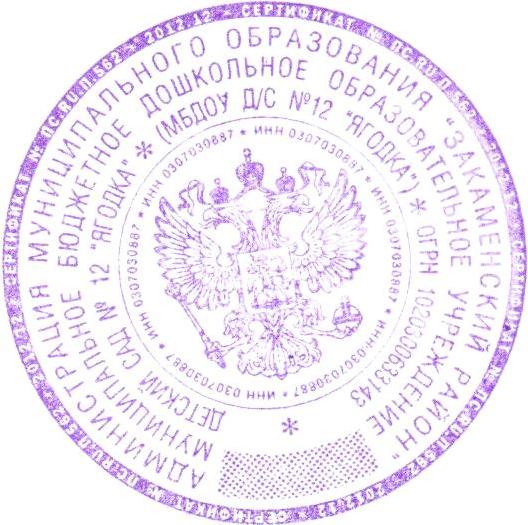 Рассмотрена и одобрена                                                                       Утверждаю:заседании педагогического совета                             Заведующий МБДОУ №12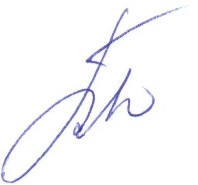 Протокол № 1 от 28.08.2019г.                                                            «Ягодка»__________Муруева Б.А.Приказ №71 от 02.09.2019г.ПРОГРАММА по музыкальному развитиюдля детей дошкольного возрастасрок обучения – 4 годаг.Закаменск, 2019г.             СодержаниеПояснительная записка.1.1.Цель, задачи Программы1.2.Особенности программы1.3.Возрастные особенности1.4.Целевые ориентирыГодовой план  праздничных мероприятийКомплексное перспективное планирование образовательного процессаРасписание художественно – эстетического воспитания и развития на 2019-2020г.Циклограмма рабочего времени 0,75 ст.Вариативный план по видам музыкальной деятельности.ВосприятиеПениеМузыкально-ритмические движенияИгра на детских музыкальных инструментахПерспективный календарный план:10.Целевые ориентиры художественно – эстетического воспитания и развития.11.Комплексно -  методическое  обеспечение музыкального образовательного процесса.12.Список литературы.ПОЯСНИТЕЛЬНАЯ ЗАПИСКА1.1.Цель и задачи Программы.Рабочая программа является «открытой» и предусматривает вариативность, интеграцию, изменения и дополнения по мере профессиональной необходимости.Рабочая программа разработана в соответствии сФедеральным законом от 29.12.2012г. № 273-ФЗ «Об образовании в Российской Федерации»;Постановлением Главного государственного санитарного врача РФ от 15.05.2013 №26 «Об утверждении СанПин 2.4.1.3049-13 «Санитарно-эпидемиологические требования к устройству, содержанию и организации режима работы дошкольных образовательных организаций»;Приказом Мин.обр.науки	России от 17.10.2013 №1155 «Об утверждении Федерального государственного образовательного стандарта дошкольного образования»;Приказом Мин.обр.науки России от 30.08.2013 №1014 «Об утверждении Порядка организации и осуществления образовательной	деятельности	по основным общеобразовательным программам – образовательным программам дошкольного образования»;Общеобразовательной программой Муниципального  бюджетного дошкольного образовательнго учреждения   детский сад №12«Ягодка», разработанной с учетом примерной общеобразовательной программы дошкольного образования «От рождения до школы».Рабочая программа разработана с учетом основных принципов, требований к организации и содержанию различных видов музыкальной деятельности.Рабочая программа направлена на создание условий развития дошкольников, открывающих возможности для позитивной социализации ребѐнка, его всестороннего личностного развития, развития инициативы и творческих способностей на основе сотрудничества со взрослыми и сверстниками в соответствующих дошкольному возрасту видам деятельности.   Целью Программы является создание условий для развития музыкально-творческих способностей детей дошкольного возраста средствами музыки, ритмопластики, театрализованной деятельности.Задачи Программы:Приобщение к музыкальному искусству;  Формирование	основ	музыкальной	культуры,	ознакомление	с элементарными музыкальными понятиями, жанрами;Воспитание	эмоциональной	отзывчивости	при	восприятии музыкальных произведений.Развитие музыкальных способностей: поэтического и музыкального слуха, чувства ритма, музыкальной памяти; формирование песенного, музыкального вкуса.Воспитание интереса к музыкально-художественной деятельности;Развитие детского музыкально-художественного творчества;Развитие самостоятельной творческой деятельности детей; удовлетворение потребности в самовыражении.обеспечение эмоционально-психологического благополучия, охраны и укрепления здоровья детей.Программа разработана с учетом дидактических принципов - их развивающего обучения, психологических особенностей дошкольников и включает в себя следующие разделы:Восприятие;Пение;Музыкально – ритмические движения;Игры на музыкальных инструментах.В снову рабочей программы положен полихудожественный подход, основанный на интеграции разных видов музыкальной деятельности:исполнительство;ритмика;музыкально-театрализованная деятельность;Все это способствует сохранению целостности восприятия, позволяет оптимизировать и активизировать музыкальное восприятие.Рабочая программа рассчитана на 4 года обучения:1 год – младшая группа с 3 до 4 лет; 2 год – средняя группа с 4 до 5 лет; 3 год – старшая группа с 5 до 6 лет;4 год – подготовительная к школе группа с 6 до 7 лет.Программа предусматривает преемственность музыкального содержания во всех видах музыкальной деятельности. Музыкальный репертуар, сопровождающий музыкально – образовательный процесс формируется из различных программных сборников, которые перечислены в списке литературы.Репертуар – является вариативным компонентом программы и может изменяться, дополняться, в связи с календарными событиями и планом реализации, коллективных и индивидуально–ориентированных мероприятий, обеспечивающих удовлетворение образовательных потребностей разных категорий детей.1.2.Особенности  Программы. Особенностью Программы по музыкальному воспитанию и развитию дошкольников является взаимосвязь различных видов художественной деятельности: речевой, музыкальной, песенной, танцевальной, творческо-игровой.  Реализация рабочей программы осуществляется через регламентированную и    нерегламентированную формы обучения:различные виды занятий (комплексные, доминантные, тематические, авторские);самостоятельная	досуговая	деятельность	(нерегламентированная деятельность).Специально подобранный музыкальный репертуар позволяет обеспечить рациональное сочетание и смену видов музыкальной деятельности, предупредить утомляемость и сохранить активность ребенка на музыкальном занятии.1.3. Возрастные особенности детей.Вторая младшая группа (от 3 до 4 лет) Музыкально-художественная деятельность детей носит непосредственный и синкретический характер. Восприятие музыкальных образов происходит в «синтезе искусств» при организации «практической деятельности» (проиграть сюжет, рассмотреть иллюстрацию и др.). Совершенствуется звуковое различение, слух: ребенок дифференцирует звуковые свойства предметов, осваивает звуковые предэталоны (громко-тихо, высоко-низко и пр.). Может осуществить элементарный музыкальный анализ (заметить изменения в звучании звуков по высоте, громкости, разницу в ритме). Начинают проявляться интерес и избирательность по отношению к различным видам музыкально- художественной деятельности (пению, слушанию, музыкально-ритмическим движениям).Средняя группа (от 4 до 5 лет) В музыкально-художественной и продуктивной деятельности дети эмоционально откликаются на художественные произведения, произведения музыкального и изобразительного искусства, в которых с помощью образных средств переданы различные эмоциональные состояния людей, животных.Начинают более целостно воспринимать сюжет музыкального произведения, понимать музыкальные образы. Активнее проявляется интерес к музыке, разным видам музыкальной деятельности. Обнаруживается разница в предпочтениях, связанных с музыкально-художественной деятельностью, у мальчиков и девочек. Дети не только эмоционально откликаются на звучание музыкального произведения, но и увлеченно говорят о нем (о характере музыкальных образов и повествования, средствах музыкальной    выразительности), соотнося их с жизненным   опытом. Музыкальная память позволяет детям запоминать, узнавать и даже называть любимые мелодии. Развитию исполнительской деятельности способствует доминирование в данном возрасте продуктивной мотивации (спеть песню, станцевать танец, сыграть на детском музыкальном инструменте, воспроизвести простой ритмический рисунок.). Дети делают первые попытки творчества: создать танец, придумать игру в музыку, импровизировать несложные ритмы марша или плясовой.          Старшая группа (от 5 до 6 лет) В старшем дошкольном  возрасте происходит существенное обогащение музыкальной эрудиции детей: формируются начальные представления о видах и жанрах музыки, устанавливаются связи между художественным образом и средствами выразительности, используемыми композиторами, формулируются эстетические оценки и суждения, обосновываются музыкальные предпочтения, проявляется некоторая эстетическая избирательность. При слушании музыки дети обнаруживают большую сосредоточенность и внимательность. Совершенствуется качество музыкальной деятельности. Творческие проявления становятся более осознанными и направленными (образ, средства выразительности продумываются и сознательно подбираются детьми).         Подготовительная группа (от 6 до 7 лет) Музыкально-художественная деятельность характеризуется большой самостоятельностью в определении замысла работы, сознательным выбором средств выразительности, достаточно развитыми эмоционально-выразительными и техническими умениями. Развитие познавательных интересов приводит к стремлению получения знаний о видах и жанрах искусства (история создания музыкальных шедевров, жизнь и творчество композиторов и исполнителей). Художественно-эстетический опыт позволяет дошкольникам понимать художественный образ, представленный в произведении, пояснять использование средств выразительности, эстетически оценивать результат музыкально-художественной деятельности. Дошкольники начинают проявлять интерес к посещению театров, понимать ценность произведений музыкального искусства.1.4. Целевые ориентиры.Целевыми ориентирами рабочей программы по музыкальному воспитанию и развитию дошкольников следует считать:эмоциональная отзывчивость детей на музыкальные образы; умение передавать выразительные музыкальные образы, воспринимать и передавать в пении, движении основные средства выразительности музыкальных произведений,формирование, соответственно возрасту,  двигательных  навыков и качеств (координация, ловкость и точность движений, пластичность),умение передавать игровые образы, используя песенные, танцевальные импровизации, проявление активности, самостоятельности и творчества в разных видах музыкальной деятельности.Эти навыки способствуют развитию предпосылок:ценностно – смыслового восприятия и понимания произведений музыкального           искусства;становления эстетического отношения к окружающему миру;формированию элементарных представлений о видах музыкального искусства;сопереживания персонажам художественных произведений;реализации самостоятельной творческой деятельности.Эти результаты соответствуют целевым ориентирам возможных достижений ребенка в образовательной области « Художественно – эстетическое развитие», направлении «Музыка» (Федеральный Государственный образовательный стандарт дошкольного образования, приказ № 1115 от 17.10. 2013 г., раздел 2, пункт 2.6.)В рабочей программе учтены аспекты образовательной среды для детей дошкольного возраста:предметно – пространственная развивающая образовательная среда (оборудованные музыкальные уголки);условия для взаимодействия со взрослыми;условия для взаимодействия с другими детьми.Все занятия строятся в форме сотрудничества, дети становятся активными участниками музыкально-образовательного процесса. Учет качества усвоения программного материала осуществляется внешним контролем со стороны педагога-музыканта и нормативным способом.НОД проводятся 2 раза в неделю в соответствиями с требованиями СанПина.Модель взаимодействия музыкального воспитательно-образовательного процесса (примерная)1.Взаимодействие с родителями, (законными представителями)Взаимодействие с воспитателями  всех возрастных групп.                       Годовой план                  праздничных мероприятий на 2019-2020годКомплексное перспективное планированиеобразовательного процесса на 2019-2020 учебный год.Организационная работаРабота с детьми.Работа с педагогами.Работа с родителями.Расписание музыкально-образовательной деятельности на 2019-2020 уч.годВариативный план по видам музыкальной деятельностиВосприятиеЦенностно-целевые ориентиры: развитие эмоциональной отзывчивости и эстетического восприятия различных музыкальных жанров. Формирование основ музыкальной культуры:Младшая группаРебенок проявляет интерес к прослушиванию музыкальных произведений, понимает характер музыки. Ребенок определяет 1 и 2-частную форму произведения.Ребенок может рассказать, о чем поется в песне, владеет речью.Ребенок различает звуки по высоте, реагирует на динамику(громко-тихо); музыкальные инструменты: молоточек, погремушка, бубен, барабан.Ребенок овладевает культурными способами деятельности.Средняя группаРебенок проявляет интерес к слушанию музыки.Ребенок эмоционально откликается на знакомые мелодии, узнает их, Различает  динамику, темп музыки, высоту звуков.Ребенок хорошо владеет устной  и музыкальной речью.Ребенок может контролировать свои движения под музыку, способен к волевым усилиям.Старшая группаРебенок хорошо владеет музыкальной речью, знает названия песен, танцев, музыкальных произведений.Ребенок ритмично двигается под музыку.Узнает произведения по фрагменту.Ребенок следует социальным нормам и правилам в музыкальных играх и постановках, контролирует свои движения и управляет ими. Подготовительная  группаРебенок обладает навыками воображения. Сформирован музыкальный вкус, развита речь, словарный запас.Ребенок знает элементарные музыкальные понятия, имена и фамилии композиторов и музыкантов.Ребенок обладает основными культурными способами деятельности, проявляет инициативу и самостоятельность в музыкальных движениях, играх и постановках.ПениеЦенностно-целевые ориентиры: развитие репродуктивных компонентов музыкального слуха; развитие предпосылок ценностно – смыслового восприятия детской вокальной культуры.Младшая группаСпособствовать развитию певческих навыков: петь без напряжения в диапазоне РЕ(МИ) - ЛЯ (СИ);Учить петь в одном темпе со всеми;Чисто,	ясно	произносить	слова,	передавать	характер	песни(весело, протяжно, ласково, напевно).Целевые ориентиры (по ФГОС)- проявляет интерес к песням, эмоционально откликается на них.Средняя группаОбучать выразительному пению;Формировать умению петь протяжно (РЕ – СИ);Развивать умение брать дыхание;Способствовать стремлению петь мелодию чисто, смягчать концы фраз, четко произносить слова, петь выразительно;Учить петь с инструментальным сопровождением и а капелла (с помощью взрослого).Целевые ориентиры ( по ФГОС)- ребенок откликается на музыку разных песен, проявляет интерес к пению.Старшая группа- Формировать умение петь легкими звуком в диапазоне РЕ1– до2;Брать дыхание перед началом песни, эмоционально передавать характер мелодии;Соблюдать динамику в пении (умеренно, громко, тихо);Развивать сольное пение с аккомпанементом и без него;Содействовать проявлению самостоятельности и творческому исполнению песен разного характера;Развивать музыкальный вкус (создавать фонд любимых песен).Целевые	ориентиры	(по	ФГОС)–	ребенок	обладает	элементарными музыкальными представлениями.Подготовительная группа.Совершенствовать певческий голос и вокально-слуховую координацию;Закреплять практические навыки выразительного исполнения песен;Учить брать дыхание и удерживать его до конца фразы;Чисто артикулировать;Закреплять умения петь самостоятельно, индивидуально и коллективно, с аккомпанементом и без него.Целевые ориентиры (по ФГОС)- у ребенка складываются предпосылки музыкальной грамотности.                                 Музыкально-ритмические движенияЦенностно-целевые ориентиры: развитие ритмического компонента музыкального слуха; становление эстетического отношения к восприятию и воспроизведению движений под музыку.Младшая группаУчить двигаться соответственно 2-х частной форме музыки;Совершенствовать основные виды движений (ходьба, бег);Улучшать качество танцевальных движений;Развивать умения выполнять движения в паре;Эмоционально передавать игровые и сказочные образы;Формировать навыки ориентировки в пространстве.Средняя группаПродолжать формировать навык ритмичного движения в соответствии с характером музыки;Совершенствовать танцевальные движения, расширять их диапазон;Обучать умению двигаться в парах в танцах, хороводах;Выполнять простейшие перестроения;Продолжать совершенствовать навыки основных движений.Старшая группаРазвивать танцевальное творчество: учить придумывать движения к танцам, проявляя оригинальность и самостоятельность;Учить импровизировать движения разных персонажей;Совершенствовать танцевальные движения, расширять их диапазон;Побуждать к инсценировке содержания песен, хороводов.Подготовительная  группа.Способствовать дальнейшему развитию навыков танцевальных движений;Продолжать учить выразительно и ритмично двигаться в соответствии с характером музыки;Знакомить с особенностями национальных плясок и бальных танцев;Развивать танцевально-игровое творчество;Формировать навыки художественного исполнения разных образов в песнях, танцах, театральных постановках.                         Игра на детских музыкальных инструментахЦенностно-целевые ориентиры: развитие исполнительского творчества; реализация самостоятельной творческой деятельности.Младшая группаЗнакомить с дудочкой, металлофоном, барабаном, с их звучанием;Способствовать приобретению элементарных навыков на детских музыкальных инструментах.Средняя группа-Формировать умения подыгрывать простейшие мелодии на деревянных ложках, других ударных инструментах;Четко передавать простейший ритмический рисунок.Старшая группаУчить исполнять на музыкальных инструментах простейшие песенки индивидуально и в группе;Развивать творчество детей;Побуждать детей к активным самостоятельным действиям.Перспективное календарное планирование.младшая группа СентябрьОктябрьНоябрьДекабрьЯнварьФевральМартАпрельМайсредняя группа ЛучикиСентябрьСтаршая группа – «Солнышко»СентябрьОктябрьНоябрьДекабрьЯнварьФевральМартАпрельМайЦелевые ориентиры художественно – эстетического воспитания и развития к концу учебного года.Младший возрастслушать небольшие музыкальные произведения до конца, узнавать знакомые песни;различать звуки по высоте(октава);замечать динамические изменения (громко-тихо);вместе с педагогом подпевать музыкальные фразы;выполнять танцевальные движения в парах;двигаться под музыку с предметом.Целевые ориентиры по ФГОС ДО: ребенок эмоционально вовлечен в музыкально –образовательный процесс, проявляет любознательностьСтарший возрастразличать жанры в музыке (песня, танец, марш);звучание музыкальных инструментов (фортепиано, скрипка);узнавать произведения по фрагменту;петь без напряжения, легким звуком, отчетливо произносить слова, петь с аккомпанементом;ритмично двигаться в соответствии с характером музыки;самостоятельно менять движения в соответствии с 3-хчастной формой произведения;самостоятельно инсценировать содержание песен, хороводов, выполнять движения  не подражая друг другу;играть мелодии на металлофоне по одному и в группе.Целевые ориентиры по ФГОСДО: ребенок знаком с музыкальными произведениями, обладает элементарными музыкально –художественными представлениями.Комплекс методического обеспечения музыкального образовательного процессаСписок литературы используемой музыкальным руководителем детского сада.Ладушки. Праздник каждый день. Программа музыкального воспитания для детей дошкольного возраста ( все возрастные группы). И.Каплунова, И.Новоскольцева. Издательство «Композитор» Санкт- Петербург  2000. – Электронные ресурсы.Топ-хлоп, малыши. Т.Сауко, А.Буренина. Программа по музыкально- ритмическому воспитанию детей 2-3 лет. Санкт-Петербург 2001.Ритмическая мозаика. А.И. Буренина. Программа по ритмической пластике для детей. Санкт-Петербург 2000.Учебно-методическое пособие  по театрализованной деятельности«Кукляндия» М.И.Родина, А.И. Буренина «Музыкальная палитра» Санкт-Петербург 2008Коммуникативные Танцы-игры для детей А.И. Буренина«Музыкальная палитра» Санкт-Петербург 2004.Играем в кукольный театр. Программа «Театр-Творчество-Дети». Пособие для воспитателей, педагогов дополнительного образования и музыкальных руководителей детских садов. Н.Ф. Сорокина. Москва 2004.Музыкальное воспитание детей раннего возраста. Т.С. Бабаджан. Москва 1967.Музыкально-двигательные упражнения в детском саду. Е.Раевская, Г.Соболева, З.Ушакова Ленинград 1961.Топ-топ, каблучок. Танцы в детском саду. И.Каплунова, И.Новоскольцева, И.Алексеева. Издательство «Композитор» Санкт- Петербург  2005. – Электронные ресурсы.10.Играем с малышами. Логоритмические игры для детей младшего дошкольного возраста. Г.Ф. Вихарева. Издательство «Композитор» Санкт-Петербург 2007.11.Споем, попляшем, поиграем. Песенки-игры для малышей. Г.Ф. Вихарева. Издательство «Композитор» Санкт-Петербург 2007.12.Праздники здоровья для детей 3-4 лет. Сценарии для ДОУ, М.Ю. Картушина. Москва 2009.13.Развлечения для самых маленьких. Сценарии досугов для детей первой младшей группы. М.Ю. Картушина. Творческий центр Сфера. Москва 2008.14.Нам весело. Пособие для воспитателя и музыкального руководителя детского сада. Ф.М. Орлова, Е.Н. Соковнина. Москва «Просвещение» 1973.15.Музыкально-игровой материал для дошкольников и младших школьников. Выпуск 2. Праздники. С.И. Мерзлякова, Т.И. Кирсанова. Москва 2005.16.Праздники для дошкольников. Игры, пляски, волшебные сказки. Н.Н. Топтыгина. Ярославль. Академия развития ВКТ. Владимир 2007.17.Праздники в детском саду. Сценарии игры аттракционы. Михайлова М.А. Ярославль 1998.18.Праздники в детском саду. Сценарии, песни и танцы. Н. Зарецкая, З. Роот. Москва 2002.19.Подарки для малышей. Праздники для детей 2-5 лет. Т.Н. Липатникова.Ярославль. Академия развития 2006,20.Учимся творчеству. В гостях у Бабушки-Загадушки. Сценарии развлекательных мероприятий в детском саду. Л.А. Варавина. Москва 2008.21.Осень зимушку ведет. Праздники для дошкольников. С.Ю. Антропова.Волгоград 2008.22.Организация культурно - досуговой деятельности дошкольников. М.Б. Зацепина.	Москва 2004.23.Журнал –Музыкальный руководитель. Периодические издания. 24.Журнал – Музыкальная палитра. Периодические издания.ГруппаВозрастДлительность НОД (минут)Младшая 2-3                      10Средняя3-415Старшая4-5                      20Подготовительная5-625№СодержаниеСроки проведения1День знаний.сентябрь2Праздник Осени.октябрь3День Матери.ноябрь4Новогодний карнавал.декабрь5В гостях у Белого месяца «Сагаалган»январь- февраль6Спортивно-музыкальный досуг: «День защитника отечества».февраль7Международный женский день.март8Масленичная ярмарка.март9Космические просторыапрель10«Радость детского творчества»апрель11Тематическое мероприятие: «День победы, как он был от нас далек!».май12Праздник выпускников.май№СодержаниеСроки проведения1.Оформлять группы в соответствии с тематикой запланированных мероприятий.В течении года.2.Составить циклограмму рабочего времени.Сентябрь.3.Оформить необходимую рабочую документацию.Сентябрь.4.Оформить диагностический (мониторинг) журнал на детей.Сентябрь.5.Разработать перспективный план работы с детьми, исходя из результатов диагностики.Сентябрь-октябрь.6.Разработать перспективный план работы по возрастным группам.Сентябрь.7.Продолжать работать по оснащению музыкальных и театральных уголков в группах.В течении года.8.Пополнять уголок «Музыкальная игрушка – своими руками»В течении года.9.Систематизировать дидактический материал.В течении года.10.Составить отчет о проделанной работе.Май.№СодержаниеСроки проведения1.Провести диагностику (мониторинг) музыкального развития детей.Сентябрь, май.2.Проводить музыкальные занятия с детьми согласно реализуемым воспитательно- образовательным программам и сетке занятий.Ежедневно.3.Проводить индивидуальную работу по разучиванию музыкальных номеров к праздникам и развлечениям.В течении года.4.Проводить индивидуальную работу с детьми по проблемным направлениям.В течении года.5.Проводить праздники и развлечения согласно плану.В течении года.№СодержаниеСроки проведения1.- Консультация  с педагогами : «Роль воспитателя наСентябрь.музыкальном занятии»;- Групповые беседы с педагогами об оснащении в группах музыкальных и театральных уголков.2.Подготовка и обсуждение сценария к осеннему празднику.Октябрь.3.Совместная подготовка к проведению мероприятия, посвященное «Дню матери»Ноябрь.4.Обсуждение и подготовка сценария к Новогоднему празднику.Декабрь.5.Подготовка к физкультурно-музыкальному мероприятию -  «День защитника отечества».Январь.Совместная подготовка к проведению мероприятия, посвященное к празднику Белого месяца «Сагаалган»Январь - Февраль6.Обсуждение сценариев посвященных «Дню 8 марта».Февраль.7.Совместная подготовка к «Масленице».Март.8.Подготовка к весеннему развлечению.Подготовка ко Дню космонавтики «Космические просторы»Подготовка к тематическому мероприятию, посвященному «Дню Победы»Апрель.9.Подготовка к празднику «До свиданья детский сад!»Май.10.Подготовка и проведение развлечения «Лето красное!»Июнь.11.Привлекать педагогов к изготовлению атрибутов, костюмов и декораций.В течении года.12.Проводить индивидуальные консультации по проблемным моментам организации работы по музыкальному развитию детей.В течении года.13.Проводить работу по разучиванию детского, музыкального репертуара;Разучивание ролей различных персонажей к праздникам с педагогами.В течении года.№СодержаниеСроки проведения1.Проведение открытых музыкальных занятий.Сентябрь, май.2.Провести индивидуальные консультации по запросам родителей.В течение года.3.Обновлять материалы в папку по музыкальному воспитанию:внешний вид ребенка на музыкальном занятии;мастерим музыкальные инструменты всей семьей;песни к Новогоднему утреннику; песни к Международному женскому дню;мы любим петь;День рождение в семье;пальчиковые игры, и т.д.В течение года4.Привлекать родителей к проведению праздничных мероприятий.В течение годагруппыпонедельниквторниксредачетвергПятницаМладшаяМ-9.40-9.55М-9.00-9.15СредняяМ-9.00-9.15М-9.20-9.35Старшая М-10.00-10.20М-10.00-10.20ПодготовительнаяМ-16.00-16.30М- 10.25-10.50Формы и виды музыкальной деятельностиПрограммные задачиРепертуарМузыкально- ритмические движенияВыполнять движения по показу педагога. Двигаться друг за другом. Учиться слышать окончание музыки. «Ножками затопали, зашагали по полу, топ-топ, топ-топ- топ, а теперь все ножки стоп» Игровой момент: погладить свои колени, похвалить ножки.«Зайчики» Прыжки на двух ногах на месте, руки согнуты в локтях, ладошки опущены перед грудью.«Большие-маленькие ноги»«Зайчики» Побегаем попрыгаем муз.С.СоснинаПальчиковая гимнастикаРазвивать моторику. Включаем игровые моменты: рассматриваем ладошки, пальчики это лучики, сгибаем разгибаем пальчики, поднимаем ладошки наверх к солнышку, опускаем руки, слегка потряхивая кистями рук и т.д.Менять движения согласно текста потешки (песенки)«Мы в тарелочки играем»Г. Вихоревой«Ладушки» р.н.п.Восприятие музыкиУчить детей слушать музыку и эмоционально на нее откликаться. Слышать и узнавать медленную, спокойную музыку и веселую, быструю, оживленную.Колыбельная муз. Т.Назаровой Рус.плясовые мелодииПение (подпевание)Формировать навыки подпевания,Учить детей протягивать ударные слоги в словах.Хороводная песня«Погуляем» Макшанцевой«Петушок», р. н. потешкаПляски, игрыУчиться свободно на носочках двигаться в зале и по кругу, слышать начало и конец музыки, возвращаться на «свое» место по окончании музыки.Двигаться по показу воспитателя.«Где же наши ручки?» муз. ЛомовойИгра «Солнышко и дождик»муз. М. РаухвергераРазвлечения и досугВызывать желание смотреть небольшие сценки с участием игрушки, взрослого.«Петрушка» кукольный спектакль Р. РустамоваМузыкально- ритмические движенияУчить ритмично ходить и легко бегать на носочках.Различать характер музыки и передавать его в движении.(топотушки, прыжки, ходьба «в перевалочку»)«Марш и бег» Е.Тиличеевой«Поезд-тренаж» ритмика Т.СуворовойПальчиковая гимнастикаРазвивать моторику рук. Следить, чтобы кисти рук не перенапрягались, встряхивать кисти рук.Солнышко- ведрышко сл. и муз. Л.В.Мишаковой.Восприятие музыкиРазвивать речь, словарный запас, творческую фантазию. Различать характер музыки.«Прогулка» муз.В.Волкова Рус.нар. плясовыеПение (подпевание)Учить детей петь протяжно, напевно. Продолжать работать над звуковысотностью.«Ладушки», р. н. потешкаПляски, игрыСогласовывать движения с текстом, учить детей вставать в круг, кружение на месте, ходить «в перевалочку».Привлекать детей к участию в играх слышать изменение характера музыки. (используется зонтик)Танец «Плюшевый мишка» ритмопластика А.БуренинойИгра «Дети и волк» М.КартушинойРазвлечения и досугВызывать желание смотреть небольшие сценки. Развивать эмоциональную отзывчивость. Привлекать детей к активному участию, эмоционально откликаться на игры, сценки.Настольный кукольный спектакль Рус.нар. Сказка«Курочка ряба»«Колобок в гостях у малышей» осеннее развлечениеМузыкально- ритмические движенияРитмичная ходьба стайкой в одном направлении за воспитателем.Кружение на шаге – кружиться, поворачиваясь в одну сторону, не торопясь, спокойно.Марш Э.Парлова Посею лебеду –р.н.м.Пальчиковая гимнастика-поочередно хлопаем по коленям ладошками;	-соединить пальцы рук расческой (корзиночка);-положить руки на колени.Наша бабушка идет. И корзиночку несет.Села тихо в–имитировать «вязание»;- движение «кошечка» кистями рук;-развести руки в стороны»-движение «вязание».уголочек, Вяжет деточкам чулочек.Вдруг котята прибежали и клубочки подобрали.- Где же, где ж мои клубочки,Как же мне вязать чулочки?Восприятие музыкиУчить слушать музыку и эмоционально на нее откликаться.Я куклу Наташу катаю в коляске,Спать уложу – и закроются глазки.Что такое Марш? Обратить внимание на четкие громкие звуки. Использовать иллюстрации.«На прогулке» муз.В.Волкова Колыбельная Т.НазаровойМарш Ю.ЧичковаПение (подпевание)Развивать умение подпевать повторяющиеся в песне фразы.«Мы пришли на праздник»«Маленькая елочка» АлександровойПляски, игрыПриобщать детей к исполнению хоровода. Выполнять простейшие танцевальные движения по показу воспитателя.Учить детей реагировать на динамические изменения в музыке, на смену ее частей.Создавать радостное настроение.Танец-игра«Ой,летали птички» Танец Петрушек.Игра «Ловишки»Развлечения и досугРазвивать эмоциональную отзывчивость, закреплять имеющиеся у детей знания.Настольный театр(р.н.сказка«Репка») Кукольный театр«Сказка про голодного волка»Музыкально- ритмические движенияУчить детей ритмично ходить друг за другом	( в колонне по одному), менять движения со сменой частей музыки. (ходить под барабан, бубен и т.д.)Продолжать учить детей водитьХодим-бегаем муз.Е.ТиличеевойХоровод «Что такое новый год?»хоровод. Исполнять простейшие танцевальные движения по показу воспитателя.Пальчиковая гимнастикатереть кулак о кулак;«выжимаем белье»;встряхнуть кисти рук;«гладим белье»– руки на колени.Мы платочки постираем, Крепко-крепко их потрем.А потом по выжимаем Очень крепко отожмем.А теперь мы все платочкиТак встряхнем, и так встряхнем.А теперь платки погладим,Мы погладим утюгом.А теперь платочки сложимИ в шкаф положим.Восприятие музыкиУчить детей слушать песню, понимать ее содержание. Обратить внимание на четкие , отрывистые звуки. Поцокать языком. Раздать детям инструменты и подыграть на них.«Лошадка» М.СимановскогоПение (подпевание)Учить ребят петь с фортепианным сопровождением напевно. Для лучшего усвоения текста проговаривать тексты песен в разном темпе, шепотом и т.д.«Елка» Т.Попатенко«Ой, мороз!» Г.ВихоревойПляски, игрыУчить детей передавать в движении игровые образы. Легко бегать, плавно поднимать и опускать руки. Танцевать всем одновременно, согласуя свои движения с музыкой и текстом песни.Совершенствовать прыжки на двух ногах. Развивать быстроту и ловкость движений.Танец СнежинокИгра «Снежный сугроб»Танец-игра«Зайчики и Лисичка» ФинаровскогоРазвлечения и досугРазвивать эмоциональную отзывчивость. Создавать радостную атмосферу, побуждать детейКукольный театр«Кто сказал «мяу»? Новогоднийактивно участвовать в музыкальном представлении.утренник	Музыкально- ритмические движенияРазвивать навык ходьбы вперед и назад, воспитывать чувство ритма. Развивать у детей умение легко, ритмично прыгать на двух ногах и на одной.«Научились мы ходить» муз. Е.Макшанцевой«Резвые  ножки» муз. Е.МакшанцевойПальчиковая гимнастикаДвижение «кошечка»;-Погрозить пальцем левой	руки, потоп правой;-Резкое движение пальцами обеих рук и сжать пальцы в кулаки.- Вот кот Мурлыка ходит,Он все за мышкой бродит.Мышка, мышка, берегись, Смотри, коту не попадись.«А-а-ам!»Восприятие музыкиКак солдаты наши, мы идем, Как солдаты наши, мы поем, Раз, два, три – мы идем,Раз, два, три – мы поем.Учить детей слушать и запоминать музыку. Обратить внимание на громкие четкие звуки. Поговорить,что такое марш?Марш Ю.ЧичковаПение (подпевание)Работа над звуковысотностью. Какие бывают звуки : «высокие» и«низкие».	Учитьдетей петь выразительно, начинать дружно после музыкального вступления.«Самолет» Е.Тиличеевой«Мы солдаты» М.КартушинойПляски, игрыУчить детей танцевать парами, менять движения в соответствии с текстом песни, кружение в парах выполнять на спокойном шаге.Сочетать пение с движениями, передавать в движении характер музыки.Учить детей слышать двух-частную форму муз.произведения. Под 1-ю часть маршировать, под 2-ю – ритмично играть на музыкальных инструментах (ложках), на тихую музыку играть тихо, на громкую-Парная пляска«Приседай» э.н.мелодия«Веселые матрешки» Ю.СлоноваИгра: «Оркестр» М.Картушинойгромко.Развлечения и досугПривлекать к активному участию в игровой деятельности, поощрять стремление детей играть в музыкальные игры.Вечер музыкальных игр:(«Зайчики и лисичка»,«Солнышко и дождик», Дидактическая игра:Козлята и волк.)Музыкально- ритмические движенияУчить детей различать 2х частную форму, бегать, не наталкиваясь друг на друга.Упражнение с цветами: Украинская нар. Мелодия, обр.М.РаухвергераПальчиковая гимнастика-Указательным пальцем левой руки дотронуться до большого пальца правой руки. - Дотронуться до указательного пальца.	– Дотронуться до среднего пальца.–Дотронуться до безымянного пальца.	–Дотронуться до мизинца.		–Показать две ладошки, сжимать и разжимать пальцы рук.Этот пальчик – бабушка,Этот пальчик – дедушка,Этот пальчик – мамочка,Этот пальчик – папочка,Этот пальчик –я,А это вся моя семья!Восприятие музыкиПродолжать знакомить детей с маршами и колыбельными.Простыми словами охарактеризовать музыку.«Колыбельная Светланы» из к-ф-ма«Гусарская баллада» Марш «Веселые ребята»Пение (подпевание)Учить детей петь радостно, правильно передавая мелодию, отчетливо выговаривая слова.«Пирожки» А.Филиппенко«Цыплята» муз. А.ФилиппенкоПляски, игрыПобуждать детей выполнять не сложные танцевальные движения с различными атрибутами. В танце с игрушками на муз. вступление взять игрушки со стульчиков , а в конце танца посадить игрушки обратно на стульчики.В игре учить детей «во время прятаться», а затем находить «своюТанец с цветами Танец с игрушкамиИгра: «Найди свою маму»маму», создавать радостное игровое настроение.Развлечения и досугУчить детей различать тембры музыкальных инструментов, музыкальных игрушек.Создавать радостное настроение у детей от общения с героями представления.Дидактическая игра:«Угадай на чем играю» Кукольный театр«Сказки деревни Простоквашино»Музыкально- ритмические движенияРазличать контрастную музыку марша и бега, выполнять бодрый марш и легкий бег. Начинать и заканчивать движения с музыкой. Игровой момент: сделать«воротики» из стульев; из двух детей.Пройдем в ворота Т.ЛомовойПальчиковая гимнастика-пальцы широко расставлены, легкие движения кистями, ладонями вниз.пальцы прижать друг к другу и соединить руки так, чтобы получился большой круг.	– помахать кистями рук, как крыльями.	– соединить большой и указательный пальцы на обеих руках («клюв»).помахать руками.Как на нашем на лугуСтоит чашка творогу.Прилетели две тетери, Поклевали, Улетели.Восприятие музыкиРазвивать воображение, уметь придумывать движения и действия, характерные для персонажей произведений. Иллюстрации.«Воробей» А.Руббах«Курочка» Н.ЛюбарскогоПение (подпевание)Дать понятие о длинных и коротких звуках в игровой форме. (по длине ниток на звук у-у-у).Учить детей сочетать пение с движениями. Петь с фортепианным сопровождением  и акапелла.Игры с нитками (распевание)«Лучики сияют» Г.Вихаревой«Маме в день 8 марта»Пляски, игрыУчить детей  танцевать в парах,«тереться спинками», передавать игровые образы, ходить «в перевалочку», сердиться, радоваться.Танец-игра «Куроча»«Котята» ВихоревойИгра: «Зайчики и волк»  Ж-лПовторение пройденного материала. Танцевать задорно, весело.Учить детей ориентироваться в пространстве. Различать высокие и низкие интонации.Колокольчик.Развлечения и досугОбогатить малышей новыми впечатлениями. Воспитывать добрые взаимоотношения между детьми и мамами, бабушками.Праздник для мам:«Цыплята и котята» Кукольный театр«Сказка про Красную шапочку»Музыкально- ритмические движенияВспомнить «топотушки», изобразить как движется автомобиль, порулить, посигналить с окончанием музыки остановиться. Учить передавать образ в движении.Игровой момент: (светофор) на желтый- мотор включился(дети урчат); на зеленый – машины едут; на красный –останавливаются«Автомобиль» М.Раухвергера«Прогулка на автомобиле» К.МясковаПальчиковая гимнастикаДождик лей, лей, лей На меня и на людей. На людей по ложке, На меня – по крошке, А на ба-а-бу ЯгуЛей по целому ведру–Помахивают кистями рук.-Руки к груди и разводят в стороны. Ладошки сложены в«ложки» - углубления.	- Руки к груди и пальцы сложены в щепотку.- Руками схватиться за голову.– Руки бросить вниз с наклоном туловищаВосприятие музыкиПродолжать развивать воображение, уметь придумывать движения и действия, характерные для персонажей произведений, различать характер музыкальных произведений (услышать вздохи капризули). Почитать стихи, посмотреть картинки.«Шалун» О.Бер«Резвушка» В.Волкова«Капризуля» В.ВолковаПение (подпевание)Правильно передавать мелодию, смягчать концы фраз. Внимательно«Мы в тарелочки играем» Г.Вихоревойслушать песню и узнавать ее по вступлению.«Березка» Р.РустамовойПляски, игрыУчить двигаться в парах легко, непринужденно, ритмично, ориентироваться в пространстве. Дети должны стараться передавать игровой образ в соответствии с характером музыки.Танец: «Дружба»Игра: «Цыплята и киска»Развлечения и досугВоспитывать доброту, отзывчивость, правильное и бережное отношение к природе.Приобщать детей к русскому народному творчеству.Кукольный театр«Африканская сказка» Развлечение:«Прогулка по весеннему лесу»Музыкально- ритмические движенияПовторение и закрепление ранее выученных движений.Развитие творчества: дети должны уметь исполнить 2-3 знакомых движения под русскую народную мелодию.«Ходим-бегаем» муз. Е.Тиличеевой«Тук, ток» муз.Железновых«Ах, вы сени» р.н.п.Пальчиковая гимнастикаПовторение ранее разученных упражнений.«Кот Мурлыка»,«Этот пальчик бабушка….»Восприятие музыкиУчить детей слушать небольшие музыкальные произведения до конца, узнавать их, определять темп (быстро-медленно), динамику (громко-тихо), характер (грустно- весело).«Шалун» О.Бер«Колыбельная Светланы» Марш«Веселые ребята»«Курочка» Н.ЛюбарскогоПение (подпевание)Учить петь весело, дружно, начинать песню после музыкального вступления.Мы шагаем с песенкой Г.Вихоревой«Лады-ладушки» Е.ГомоновойПляски, игрыУчить двигаться, подпевая себе. Различать куплет и припев и выполнять на них определенные движения, выполнять движенияПарная пляска«Приседай» э.н.м. Танец-игра:«Солнечный зайчик»хороводов по показу воспитателя. Слышать определенные сигналы в музыке и реагировать на них.Выполнять простейшие танцевальные движения. Выразительно передавать игровой образ и не стесняться.Игра: «Зайчики и лисичка»Игра: «Цыплята и киска»Развлечения и досугСоздать условия для активного восприятия детьми сказки. различать тембры музыкальных инструментов, музыкальных игрушек.Кукольный театр«Теремок»Дидактическая игра:«Угадай на чем играю»Музыкально- ритмические движенияХодить друг за другом бодрым шагом с энергичным движением рук. Развивать координацию движений, имитировать игру на барабане«Марш» муз. Е. Тиличеевой«Барабанщик» муз. Д. КабалевскогоУпражнение «Качание рук с лентами» Вальс. А. ЖилинаПальчиковая гимнастикаВосприятие музыкиУчить детей слушать небольшие музыкальные произведения до конца, узнавать их, определять темп (быстро-медленно), динамику (громко-тихо), характер (грустно- весело).«Шалун» О.Бер«Колыбельная Светланы» Марш«Веселые ребята»«Курочка» Н.ЛюбарскогоПение (подпевание)Учить петь весело, дружно, начинать песню после музыкального вступления.Мы шагаем с песенкой Г.Вихоревой«Лады-ладушки» Е.ГомоновойПляски, игрыУчить двигаться, подпевая себе. Различать куплет и припев и выполнять на них определенные движения, выполнять движенияПарная пляска«Приседай» э.н.м. Танец-игра:«Солнечный зайчик»хороводов по показу воспитателя. Слышать определенные сигналы в музыке и реагировать на них.Выполнять простейшие танцевальные движения. Выразительно передавать игровой образ и не стесняться.Игра: «Зайчики и лисичка»Игра: «Цыплята и киска»Развлечения и досугСоздать условия для активного восприятия детьми сказки. различать тембры музыкальных инструментов, музыкальных игрушек.Кукольный театр«Теремок»Дидактическая игра:«Угадай на чем играю»Формы организации и виды музыкальной деятельностиПрограммное содержаниеРепертуарСлушаниеЗакреплять знание о музыкальных жанрах.«Марш деревянных солдатиков» П.Чайковский«Вальс» Д. Кабалевский«Листопад» Т.ПопатенкоРазвитие чувства ритма. Музицировани е.Повторение. Правильно простукивать кулачками ритм песенки.Проговаривать ритмично и четко названия животных:«Белочка» и т.д., затем на доске выложить ритмическую схему. (с помощью картинок)«Тук-тук молотком…» Белочка, Зайчик…Распевание. Пение.Песенное творчество.Приучать петь детей выразительно, без напряжения, плавно, легким звуком.Продолжать учить«До свиданья птицы» Н.Лязгуновой«Дождик»М.Парцхаладзеодновременно начинать и заканчивать песню.Закреплять различные способы песенных импровизаций на слоги «Динь-динь-ди-линь»,«ля-ля-ля», «Тра-та-та»Как поет труба? (Та-ра- ра)Как звенит колокольчик? (Динь-динь-динь)…Барабан (Тра-та-та)Муз.- ритмические движения: Упражнения.Слышать 2х частную форму (марш, бег).Учить детей изменять движения с изменением частей в музыке. Учить детей выполнять приставной шаг вправо и влево, стоя лицом в круг – руки на поясе.Марш муз. Ф.Надененко«Смелый наездник» Р.Шуман (Приставной шаг)Танцы, хороводы, игры.Учить детей ритмично двигаться, выполнять боковой приставной шаг, держать ровный круг. Сужать и расширять ровный круг.Слышать изменения частей в песне.	Учить детей танцевать с предметами.Держать осанку. Перестраиваться из круга в 2 колонны и в шеренгу по диагонали.Развивать музыкальный слух, быстроту реакции, память , выразительность движений.Зарядка (танец- упражнение муз.«АВВА»)«Танец листочков и дождика» (.Оркестр П.Мориа разработка Т.Суворовой)«Разноцветная игра» Б.СавельевРазвлечения и досугДоставить детям радость. Учить выражать веселое настроение, воспитывать устойчивый интерес к танцевальной деятельности. Приобщение детей к двигательной активности.«День рождение детского сада»«Путешествие в страну Здоровья» (игры, эстафеты).СлушаниеУзнать название пьесы и инструмент, который ее исполняет.Различать спокойное, нежное, неторопливое	звучание мелодии.«Листопад» Т.Попатенко«Осенняя песнь»П. ЧайковскогоПродолжать знакомиться с творчеством великих композиторов (П. Чайковского)Развитие чувства ритма.Музицирование.Правильно простукивать кулачками ритм  слов, песенки. С помощью табличек правильно выкладывать ритм на доске.Проигрывать ритм песенки на треугольниках, ложках.«Имена…»«Тук-тук молотком…»Распевание. Пение.Песенное творчество.Точно интонировать попевку. Развивать навыки инсценировки песен;Формировать певческие навыки: петь легким звуком, брать дыхание перед началом пения и между музыкальными фразами.Индивидуальная работа с детьми над веселым и задорным характером исполнения, четким пропеванием слов.Распевка: «Мы спокойные ребята»,«Мы ребята непоседы»«Урожай собирай» А.Филиппенко«Падают листья» М.КрасевОсенние частушки.Муз.- ритмические движения: Упражнения.Слышать 2х частную форму (марш, бег). Реагировать на изменения в музыке.Сначала прохлопать или протопать ритм муз.произведения. Учить детей согласовывать свои действия с действиями партнера: не тянуть, не толкать друг друга, прыгать вместе, рядом. Формировать коммуникативные навыки.«Великаны и гномы» Д.Львов-Компанеец«Попрыгунчики».Экозес. Муз. ШубертаТанцы, хороводы, игры.Учить детей двигаться самостоятельно «змейкой» со сцепленными руками между колен, прыгать как «мячики», ритмически правильно делать махи ногами в положении -сидя на полу.Вырабатывать у детей выдержку.В парном танце слышать смену частей в музыке и соответственно менять движения.Эстрадный танец«Веселые человечки»разработка Л. КустовойИгра:«Ловишка» И.ГайднИгра: «Разбери 4 вида листьев»парный танец«Ладошки»Развлечения и досугВызывать желание активно участвовать в массовом мероприятии. Вызывать положительные эмоции от своего выступления, участия в празднике.«Победим грипп» осеннее развлечение.Кукольный спектакль:«Деревня простохрюшино»СлушаниеПродолжать знакомиться с творчеством великих композиторов (П. Чайковского) Развивать детскую активность, творчество, фантазию, эмоциональность. Учить слушать детей муз.произведение от начала до конца.Тема Феи Драже из балета «Щелкунчик» П.Чайковский«Вальс цветов» П.ЧайковскийРазвитие чувства ритма.Музицирование.Правильно простукивать сначала в ладоши, затем ладошками по коленям и протопать ногами ритм. (четвертными, восьмыми)Учить детей играть на муз, инструментах: треугольники, маракасы, ксилофон, ложки, вертушка под фонограмму. (У каждого инструмента свой ритмический рисунок исполнения произведения). Учить своевременно начинать игру на инструменте и вовремя заканчивать.«Хлоп раз, еще раз» Р.н.м. «Ах, ты береза»Распевание. Пение.Песенное творчество.Закреплять у детей умение точно определять и интонировать«поступенное» движение мелодии сверху вниз и снизу вверх.Петь согласованно, внимательно слушая музыкальное сопровождение. Закреплять практические навыки выразительного исполнения песен, обращать внимание на артикуляцию.«Вот иду я вверх….»«Котенок и щенок» Т.Попатенко«Снежная песенка» Д.Львов-КомпанеецМуз.- ритмические движения: Упражнения.Выполнять прямой и боковой галоп легко и ритмично, следить за осанкой.Продолжать закреплять умение детей правильно прыгать – когда«Всадники» В.Витлин«Попрыгунчики»прыгаем, вытягиваемся «в струнку».Танцы, хороводы, игры.Менять движения в соответствии с музыкальными фразами, вовремя поворачиваться друг к другу и отворачиваться. Проявлять быстроту и ловкость.Развивать сноровку и внимание детей.Танец «Хоккеистов» Разработка Новиковой и СухановойПарный танец«Ледяные ладошки» Игра: «Догони меня» любая веселая мелодия.Развлечения и досугВызывать у детей желание учит текст сказки и участвовать в кукольном представлении. Учить детей правильно «говорить куклой». Говорящая кукла – двигается, молчащая – неподвижна.Вызывать у детей интерес и желание играть на музыкальных инструментах. Осваивать навыки игры на простейших музыкальных инструментах, обучать точно передавать мелодию и ритмический рисунок.Кукольный спектакль(показывают дети)«Кто сказал мяу?»Вечер игры на детских муз.инструментах.«Дождик» А. Холминова (колокольчики, деревянные коробочки, палочки, треугольник)СлушаниеПродолжать знакомиться с творчеством великих композиторов (П. Чайковского)Определять настроение и характер произведения. Повторить жанры.«Танец маленьких игрушек» из балета«Щелкунчик» П.Чайковский«Тема Крысиного короля» П.ЧайковскийРазвитие чувства ритма.Музицирование.Работа на магнитной доске с картинками. Правильно прохлопывать, а затем проигрывать на музыкальных инструментах мелодию.Уметь изменять силу мышечного движения. Создавать выразительный музыкально- двигательный образ.«Колокольчик»«Ветерок и ветер»«Лендлер» муз. Л.БетховенаРаспевание. Пение.Песенное творчество.Четко и выразительно проговаривать слова прибаутки. Пропеть отдельно, встречающиеся в мелодии интервалы.Вызывать радостные эмоции у детей.Петь в подвижном темпе, без напряжения.Согласовывать хороводные движения и пение.«Бай-качи, качи» р.н.п.«Елочка» А.Филиппенко«Едут, едут наши санки»М. ЕремеевойМуз.- ритмические движения: Упражнения.Создать непринужденную обстановку. Четко приставлять пятку к пятке, не выворачивая ступню.Воспринимать легкую, подвижную музыку, ритмично хлопать в ладоши.«Приставной шаг» немецкая н.м.«Попрыгаем, побегаем» муз. С.СоснинаТанцы, хороводы, игры.Слышать смену частей в музыке, соответственно изменять движения. Учить детей самостоятельно двигаться в двух кругах противоходом.Согласовывать пение и движения. Развивать внимание, ориентироваться в пространстве.Разучить перестроение «Расческа», работать над плавностью движений (особенно рук).Развивать слух, внимание, быстроту реакции.Танец-вход «Кан- кан» разработка Т. СуворовойТанец «Елочек и Деда мороза» под песню «В лесу родилась елочка» в исп. Группы Балаган лимитед.Игра: «У оленя дом большой»«Заморожу»Развлечения и досугФормировать эстетический интерес к музыкальным произведениям во взаимосвязи с литературными произведениями.Создать праздничную, загадочную атмосферу.Кукольный спектакль«Снежная сказка»«Новогодние приключения» утренник.Формы организации и видыПрограммное содержаниеРепертуармузыкальной деятельностиСлушаниеУметь рассказывать о характере музыки. Обратить внимание на очень выразительные эпизоды со скрипкой (соло).Вызвать эмоциональную отзывчивость на музыку задорного характера, побуждать детей высказываться о музыке.«Зима» А. Вивальди«Детская полька» М. ГлинкиРазвитие чувства ритма.Музицирование.Совершенствовать звуковысотный слух.Развивать метроритмическое чувство с помощью звучащих жестов и различных музыкальных инструментов. Работать с ритмическими карточками.«Сколько нас поет?»«Сел комарик на кусточек»Распевание. Пение.Песенное творчество.Точно передавать пропетую муз. рук-ем мелодию, учиться импровизировать.Учить произносить все слова внятно, отчѐтливо; понимать значение слов. Уметь точно воспроизводить ритмический рисунок, прохлопать, постучать, сыграть, спеть.Совершенствовать у детей умение чисто интонировать поступенное и скачкообразное движение мелодии (вверх-вниз).Музыкальное приветствие.«Бравые солдаты»муз. А.Филиппенко, сл. Т.Волгиной«Подарок для мамы» муз. А. СавинойМуз.- ритмические движения:Упражнения.Бегать легко, непринужденно и также прыгать.Развивать умение детей ориентироваться в пространстве, быстроту реакции. Координировать движения рук и ног. Выполнять движения четко и слаженно.«Побегаем, попрыгаем» муз. С.СоснинаМарш с перестроениями - «У матросов нет вопросов» Разработка Сухановой и Новиковой.Танцы, хороводы, игры.Различать и передавать в движении ярко выраженные в музыке ритмические акценты. Работать над улучшением качества лѐгкого бега.«Топ, хлоп, кап» детский парный рок-н-ролВ играх создавать веселый непринужденный характер.Игра: «Ищи»,«Рыбалка» под муз.из «Шоу Бени Хила»Развлечения и досугСоздать праздничную, загадочную обстановку Рождества.Формировать эстетический интерес к музыкальным произведениям во взаимосвязи с литературными произведениями.Актуализировать творческий потенциал ребенка, дать возможность реализовать себя в изобразительном творчестве.Комплексно- тематическое занятие :«Щелкунчик» муз. П.И. Чайковский(использование слайдов и литературных отрывков из сказки)СлушаниеУметь рассказывать о характере музыки. Определять жанр музыки. Сравнить музыкальные произведения. Прослушать и пофантазировать.«Утренняя молитва» П.И.Чайковский«Детская полька» А.ЖилинскогоРазвитие чувства ритма.Музицирование.Продолжать работать с ритмическими карточками. Формировать тембровый слух детей: упражнять в различении звучания семи музыкальных инструментов.«Скок, скок, молодой дроздок»«На чѐм играю?»»Распевание. Пение.Песенное творчество.Учить правильно интонировать поступенное движение мелодии. Уметь показывать рукой движение мелодии.Исполнять песни легко, светло, подвижно. Работать над четкостью дикции и протяжным воспроизведением гласных.Отчѐтливо произносить согласные в конце слов.Закреплять у детей умение самостоятельно начинать пение после вступления. Правильно брать дыхание. Точно передавать мелодию, петь без напряжения, легко, естественно«Музыкальная лесенка» (Вот иду я вверх…)«День сегодня необычный» муз.и сл. М.Еремеевой«Славная бабушка» В.ШестаковойМуз.-Четко и красиво маршировать и(Вход на праздник)ритмические движения: Упражнения.выполнять несложные перестроения.Непринужденно, плавным шагом, выполнять различные перестроения, следить за сменой музыкальных фраз. Двигаться в соответствии с характером музыки.Турецкий марш. Моцарт соврем. Обработка«Весенняя фантазия» Оркестр П.МориаТанцы, хороводы, игры.Учиться передавать шуточный характер танца.Передавать в движении лѐгкий танцевальный характер музыки. Менять движения в соответствии с музыкальными фразами. Исполнять элементы танца легко, непринужденно, выразительно, соблюдать ритмический рисунок.Шуточный танец«Свистать всех на верх»Танец с ложками «С мамой в праздник поиграю»Развлечения и досугОбучать детей правильно воспроизводить ритмический рисунок, вовремя вступать со своей партией.Доставить детям радость. Учить выражать веселое настроение, воспитывать устойчивый интерес к спортивной и танцевальной деятельности.Вечер игры на детских муз.инструментах.«Ах, ты береза» р.н.м.Спортивно- музыкальное развлечение посвященное Дню защитника отечества.СлушаниеУметь рассказывать о характере музыки. Определять жанр музыки. Сравнить музыкальные произведения. Прослушать и пофантазировать.«Баба-яга» П.И.Чайковский«Вальс» МайкопараРазвитие чувства ритма.Музицирование.Работа над ритмическим рисунком. После разучивания присоединить муз.инструменты. (деревянные палочки и треугольники)«Жуки»Распевание. Пение.Песенное творчество.После разучивания попевки присоединить второй голос (бом- бом…).Развивать эмоциональную отзывчивость на песни весѐлого,«Тик-тик-так…»«Мамочка моя» муз. Царевой (ж-л музыкальнаяшуточного, танцевального и игрового характера. Петь легким звуком, четко.Работать над артикуляцией и выразительностью пения. Включить игровой момент с волками.палитра)«Жил был у бабушки серенький козлик»Р.н.п.Муз.- ритмические движения: Упражнения.Повторение знакомых движений, отработать боковой приставной шаг.Самостоятельно выполнять движение «змейка» и становится в полукруг.Зарядка (танец- упражнение)«Смешарики» танец–перестроение (Вход на праздник)Танцы, хороводы, игры.Передавать в движении лѐгкий танцевальный характер музыки. Менять движения в соответствии с музыкальными фразами, выполнять ритмические хлопки.Развивать ловкость и внимание.«Чунга-Чанга» эстрадный танец«Ожившие игрушки»Т.Суворой«Чей кружок быстрее соберется» муз.Ломова,Развлечения и досугСоздать радостную праздничную атмосферу. Вызвать желание принимать активное участие в утреннике.Доставить детям радость. Учить выражать веселое настроение, воспитыватьустойчивый интерес к просмотрам представлений.Утренник«Маленькая страна»Кукольный спектакль:«Муха-цокотуха»СлушаниеПродолжать развивать интерес и любовь к музыке, музыкальную восприимчивость, расширять музыкальный кругозор. Определять характер муз.произведения, придумывать небольшие рассказы.«Игра в лошадки» П.И.Чайковский«Вальс» МайкопараРазвитие чувства ритма.Музицирование.Осваивать навык совместной игры на простейших музыкальных инструментах.	Развивать активность и самостоятельность.«Маленькая Юлька»«Лиса»Распевание. Пение.Песенное творчество.Совершенствовать		умение эмоционально передавать характер песни, чисто интонировать мелодию,	правильно артикулировать, чисто произносить слова. Совершенствовать умение петь сольно и в ансамбле. Формировать умение  слышать пение товарищей. Расширять диапазон голоса.Действовать в соответствии с текстом песни.«Песня о пограничнике» С.Богусловского«Катюша» муз. М.Блантера«Кот Васька» Г, ЛобачѐваМуз.- ритмические движения: Упражнения.Во время исполнения прямого галопа соблюдать расстояние между детьми, двигаться легко. Учить детей исполнять это движение в парах.Выполнять ритмический рисунок танца.Галоп «Смелый наездник»Муз. Р.Шумана«Три притопа» муз.АлександроваТанцы, хороводы, игры.С помощью выразительных движений выразить задорное настроение музыки. Выразительно и четко исполнять движения.Учить детей внимательно следить за развитием музыкального предложения.Выразительно передавать игровые образы «козленка и волков».Воспитывать внимание, выдержку. В припеве, хлопками в ладоши, передавать ритмический рисунок.Чарльстон«Регтайм» разработка СуворовойИгра с пением «Жил был у бабушки серенький козлик» Р.н.п.Игра «Кот и мыши» Т. ЛомовойРазвлечения и досугУчить детей с желанием и непринужденностью выступать перед зрителями. Играть в музыкальные подвижные игры.Развивать творческое воображение, учить выражать мечтательность, веселое настроение, воспитывать устойчивый интерес к танцевальной и театрализованной деятельности.День здоровья ( совместный спортивный праздник)Кукольный спектакль:«Кот в сапогах»СлушаниеВоспринимать песню героического,«Священная война»мужественного характера, учит высказывать свое отношении об услышанном произведении.Александрова«День победы»Развитие чувства ритма.Музицирование.Развивать зрительное, слуховое внимание. Развивать тактильно- кинестетическое и костно- мышечное чувство. Увеличивать объем памяти.Играть мелодии на металлофоне по одному и небольшими группами.«Метро»;«Червячки» Е. Железновой«Гори, гори ясно» р.н.м.Распевание. Пение.Песенное творчество.Исполнять подвижно, легко, точно передавать мелодию, ритмический рисунок, правильно брать дыхание. Контролировать				качество собственного		исполнения		и товарищей.	Слышать	и	называть вступление,		заключение,		запев, припев. Учиться петь с солистами.Распевка«Солнышко не прячся»«Царевна лягушка» Г.Федоровой«Сказка пришла» муз. ЮдинойМуз.- ритмические движения: Упражнения.Совершенствовать у детей движения поскока с ноги на ногу и выбрасывания ног, развивать наблюдательность. Закреплять умение детей различать звучание мелодии в разных регистрах: поочередно маршировать девочек и мальчиков, идти в парах, согласуя движения с регистровыми изменениями.«Кто лучше скачет?» Ломовой«Шагают девочки и мальчики» анг.н.м. обр. ВишкареваТанцы, хороводы, игры.Совершенствовать плясовые движения, учить своевременно, поочередно начинать и заканчивать движение. Развивать воображение, умение действовать с воображаемым и настоящим предметом. Исполнять танцы задорно, весело и непринужденно. Развивать творчество и реакцию на сигнал.«Танец веселых лягушат» эстрадный танец«Приглашение» украинская нар.мел. Игра «Займи свое место»  обработка Е. ТиличеевойРазвлечения и досугВоспитывать в детях чувство патриотизма и любви к Родине. Познакомить детейс флагамиТематическое занятие:«День памяти»России, с видами и родами войскУчить детей с желанием и непринужденностью выступать перед зрителями.Выпускной праздникВид музыкальной деятельностиУчебно-методический комплекс1. ВосприятиеКартотека портретов композиторов. Тексты бесед с дошкольниками. Выпуск 23. Часть1,2 Спб.: ООО«Издательство Детство-Пресс», 2012Музыкальные инструменты. Картотека предметных картинок. Выпуск 8. Серия«Оснащение педагогического процесса в Доу».- СПб.: ООО «Издательство Детство-Пресс», 2011 3.Набор карточек «первые уроки» Музыкальные инструменты. ООО»ЛИНГ-КНИГА», 2008 4.Электронные звуковые ресурсы к программе«Ладушки» И. Новоскольцевой, И. Каплуновой.5. Видео презентации на музыку:-П.Чайковского «Времена года», «Детский альбом»;А.Вивальди «Времена года»;Сен-Санс «Карнавал животных» и др.Музыкальный центр «LG».Ноутбук «Samsyng»2. Пение:Картотека на развитиемузыкально-слуховых представлений;ладового чувства;чувства ритма.3. Музыкально- ритмические движения1.Ритмическая мозаика. А.И. Буренина. Программа по ритмической пластике для детей. Санкт- Петербург 2000.  И 6 СД дисков к ней.Видео материалы и СД диски к мастер-классам Т.Суворовой . 5 Выпусков.Костюмерная для театрализации и атрибуты для танцевально-ритмических композиций:Разноцветные шарфы (вуаль) - 8 штук.Разноцветны платочки – 50 штук.Карнавальные костюмы: снеговик, красная шапочка, цветные юбки(синие и желтые)- 6 шт.Русские сарафаны – 10 шт.;Плате в горох – 4 шт.;Военная форма на мальчиков 4 комплекта;Крылья бабочек – 3 шт.Маски-шапочки: лягушка, волк, лиса, кошка, мышка, заяц, собака, медведь, белка, петух, обезьяна, слон, ласточка, поросенок.Разноцветные шляпки – 12 шт.Косынки (в горох ) – 8 штук.Игра на детских музыкальных инструментах.Детские музыкальные инструменты:1. Озвученные музыкальные инструментыструнная балалайка – 3 штуки;2. Ударные инструменты:бубен – 5 штук;барабан – 4 штуки;деревянные ложки – 20 штук;ладошки – 10 штук;трещотка – 8 штук;треугольник – 3 штук;колотушка – 2 штуки;коробочка – 1 штуки;музыкальные молоточки – 10 штук;колокольчики – 7 штук;маракас – 20 штук;ксилофон – 3 штуки;3. Духовые инструменты:свистульки – 3 штуки;дудочка – 10 штук;4. Клавишные инструменты:детский синтезатор – 1 штука;